Ponedeljek, 22. 11. 2021MAT: ŠTEVILO 5 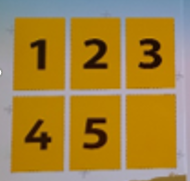  IGRAJTE SE S KARTONČKI DO 5 VZEMI (TRŠI) PAPIR IN SI NANJ NAPIŠI ŠTEVILA DO 5STARŠI: OTROKU POVEJTE ŠTEVILO, OTROK DVIGNE KARTONČEK Z NAPISANIM ŠTEVILOM.  DVIGNETE KARTONČEK S ŠTEVILOM, OTROK PREBERE ŠTEVILO. POČASI PLOSKATE, OTROK ŠTEJE PLOSKE IN POVE, KOLIKO JIH JE SLIŠAL.  POVESTE ŠTEVILO PLOSKOV, KI JIH MORA NAREDITI (PLOSKE NADOMESTITE S POČEPI, POSKOKI…).  KARTONČKE NAJ RAZPOREDI OD NAJMANJŠEGA DO NAJVEČJEGA ŠTEVILA. KARTONČKE RAZPOREDI OD NAJVEČJEGA DO NAJMANJŠEGA ŠTEVILA. POVESTE ŠTEVILO, OTROK GA POKAŽE NA ŠABLONI.  PO VAŠEM NAREKU ZAPISUJE ŠTEVILA DO 5 (V KARO ZVEZEK). V MODREM SDZ REŠI NALOGE NA STRANI 58 IN 59. POTRUDI SE PRI RISANJU, BARVANJU IN ZAPISU ŠTEVILA.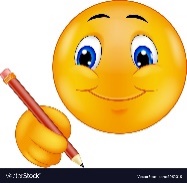 NEOBVEZNA NALOGA – ČE ŽELIŠ: 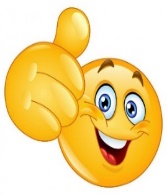 POVEZAVA ZA UTRJEVANJE ŠTEVIL DO 5. https://interaktivne-vaje.si/matematika/mat_05/racunam_do_5_predstave.htmlSPO:  MOJA DRUŽINANA POSNETKU BOŠ SPOZNAL NEJCA TER NJEGOVA PRIJATELJA KLARO IN MATEVŽA.https://www.youtube.com/watch?v=BRB7iz1DThQKDO PA ŽIVI V TVOJI DRUŽINI? VZEMI BREZČRTNI ZVEZEK. ZGORAJ PRESLIKAJ ALI NAPIŠI NASLOV moja družinaNARIŠI SEBE IN SVOJE DRUŽINSKE ČLANE. ZRAVEN ČLANOV SVOJE DRUŽINE LAHKO NAPIŠEŠ TUDI NJIHOVA IMENA.FOTOGRAFIrAJ  STRAN IZ BREZČRTNEGA ZVEZKA. FOTOGRAFIJO  POŠLJI UČITELJICAMA. 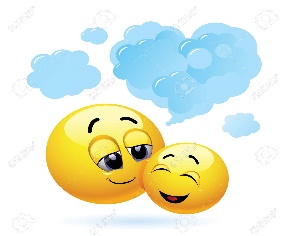 ŠPO: VAJE S STOLOMPOGLEJ SI POSNETEK IN UŽIVAJ!https://www.youtube.com/watch?v=YjWy1D4If90SLJ: PESEM JAKEC – BRAT PRISLUHNI PESMI IN USTNO ODGOVORI NA ZASTAVLJENA VPRAŠANJA.